Назив евиденције: Сертификати о верификацији подсистема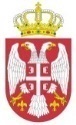 Република СрбијаДИРЕКЦИЈА ЗА ЖЕЛЕЗНИЦЕР. бр.Носилац исправеНазив исправеДатум издавањаРок важењаБрој сертификата1.ПРОМЕКОНБеоградСертификат  о верификацији за реконструисана четвороосовинска теретнa кола типа Smmps-zбр. 33 72 4728 235-9 (83 54 4722 235-6)19.05.2016.5 (пет) годинаI -01-1 Бр.340-154-3-1/20162.ПРОМЕКОНБеоградСертификат  о верификацији за реконструисана четвороосовинска теретнa кола типа Smmps-zбр. 33 72 4728 401-7 (83 54 4722 401-4)19.05.2016.5 (пет) годинаI -01-1 Бр.340-154-3-2/20163.ПРОМЕКОНБеоградСертификат  о верификацији за реконструисана четвороосовинска теретнa кола типа Smmps-zбр. 33 72 4728 429-8 (83 54 4722 429-5)19.05.2016.5 (пет) годинаI -01-1 Бр.340-154-3-3/20164.ПРОМЕКОНБеоградСертификат  о верификацији за реконструисана четвороосовинска теретнa кола типа Smmps-zбр. 33 72 4728 430-6 (83 54 4722 430-3)19.05.2016.5 (пет) годинаI -01-1 Бр.340-154-3-4/20165.ПРОМЕКОНБеоградСертификат  о верификацији за реконструисана четвороосовинска теретнa кола типа Smmps-zбр. 33 72 4728 462-9 (83 54 4722 462-6)19.05.2016.5 (пет) годинаI -01-1 Бр.340-154-3-5/20166.ПРОМЕКОНБеоградСертификат  о верификацији за реконструисана четвороосовинска теретнa кола типа Smmps-zбр. 33 72 4728 463-7 (83 54 4722 463-4)19.05.2016.5 (пет) годинаI -01-1 Бр.340-154-3-6/20167.ПРОМЕКОНБеоградСертификат  о верификацији за реконструисана четвороосовинска теретнa кола типа Smmps-zбр. 33 72 4728 464-5 (83 54 4722 464-2)19.05.2016.5 (пет) годинаI -01-1 Бр.340-154-3-7/20168.ПРОМЕКОНБеоградСертификат  о верификацији за реконструисана четвороосовинска теретних кола типа Smmps-zбр. 33 72 4728 465-2 (83 54 4722 465-9)19.05.2016.5 (пет) годинаI -01-1 Бр.340-154-3-8/20169.ПРОМЕКОНБеоградСертификат  о верификацији за реконструисана четвороосовинска теретнa кола типа Smmps-zбр. 33 72 4728 468 -6(83 54 4722 468-3)19.05.2016.5 (пет) годинаI -01-1 Бр.340-154-3-9/201610.ПРОМЕКОНБеоградСертификат  о верификацији за реконструисана четвороосовинска теретнa кола типа Smmps-zбр. 33 72 4728 470-2 (83 54 4722 470-9)19.05.2016.5 (пет) годинаI -01-1 Бр.340-154-3-10/201611.ПРОМЕКОНБеоградСертификат  о верификацији за реконструисана четвороосовинска теретнa кола типа Smmps-zбр. 33 72 4728 472-8 (83 54 4722 472-5)19.05.2016.5 (пет) годинаI -01-1 Бр.340-154-3-11/201612.ПРОМЕКОНБеоградСертификат  о верификацији за реконструисана четвороосовинска теретнa кола типа Smmps-zбр. 33 72 4728 475-1 (83 54 4722 475-8)19.05.2016.5 (пет) годинаI -01-1 Бр.340-154-3-12/201613.ПРОМЕКОНБеоградСертификат  о верификацији за реконструисана четвороосовинска теретнa кола типа Smmps-zбр. 33 72 4728 476-9 (83 54 4722 476-6)19.05.2016.5 (пет) годинаI -01-1 Бр.340-154-3-13/201614.ПРОМЕКОНБеоградСертификат  о верификацији за реконструисана четвороосовинска теретнa кола типа Smmps-zбр. 33 72 4728 482-7 (83 54 4722 482-4)19.05.2016.5 (пет) годинаI -01-1 Бр.340-154-3-14/201615.ПРОМЕКОНБеоградСертификат  о верификацији за реконструисана четвороосовинска теретнa кола типа Smmps-zбр. 33 72 4728 483-5 (83 54 4722 483-2)19.05.2016.5 (пет) годинаI -01-1 Бр.340-154-3-15/201616.ПРОМЕКОНБеоградСертификат  о верификацији за реконструисана четвороосовинска теретнa кола типа Smmps-zбр. 33 72 4728 490-0 (83 54 4722 490-7)19.05.2016.5 (пет) годинаI -01-1 Бр.340-154-3-16/201617.ПРОМЕКОНБеоградСертификат  о верификацији за реконструисана четвороосовинска теретнa кола типа Smmps-zбр. 33 72 4728 491-8 (83 54 4722 491-5)19.05.2016.5 (пет) годинаI -01-1 Бр.340-154-3-17/201618.ПРОМЕКОНБеоградСертификат  о верификацији за реконструисана четвороосовинска теретнa кола типа Smmps-zбр. 33 72 4728 496-7 (83 54 4722 496-4)19.05.2016.5 (пет) годинаI -01-1 Бр.340-154-3-18/201619.ПРОМЕКОНБеоградСертификат  о верификацији за реконструисана четвороосовинска теретнa кола типа Smmps-zбр. 33 72 4728 498-3 (83 54 4722 498-0)19.05.2016.5 (пет) годинаI -01-1 Бр.340-154-3-19/201620.ПРОМЕКОНБеоградСертификат  о верификацији за реконструисана четвороосовинска теретнa кола типа Smmps-zбр. 33 72 4728 499-1 (83 54 4722 499-8)19.05.2016.5 (пет) годинаI -01-1 Бр.340-154-3-20/201621.ПРОМЕКОНБеоградСертификат  о верификацији за реконструисана четвороосовинска теретнa кола типа Smmps-zбр. 33 72 4728 615-2 (83 54 4722 614-2)19.05.2016.5 (пет) годинаI -01-1 Бр.340-154-3-21/201622.ПРОМЕКОНБеоградСертификат  о верификацији за реконструисана четвороосовинска теретнa кола типа Smmps-zбр. 33 72 4728 625-1 (83 54 4722 625-8)19.05.2016.5 (пет) годинаI -01-1 Бр.340-154-3-22/201623.ПРОМЕКОНБеоградСертификат  о верификацији за реконструисана четвороосовинска теретнa кола типа Smmps-zбр. 33 72 4728 948-7 (83 54 4722 948-4)19.05.2016.5 (пет) годинаI -01-1 Бр.340-154-3-23/201624.ПРОМЕКОНБеоградСертификат  о верификацији за реконструисана четвороосовинска теретнa кола типа Smmps-zбр. 33 72 4728 952-9 (83 54 4722 952-6)19.05.2016.5 (пет) годинаI -01-1 Бр.340-154-3-24/201625.ПРОМЕКОНБеоградСертификат  о верификацији за реконструисана четвороосовинска теретнa кола типа Smmps-zбр. 33 72 4728 956-0 (83 54 4722 956-7)19.05.2016.5 (пет) годинаI -01-1 Бр.340-154-3-25/201626.ПРОМЕКОНБеоградСертификат  о верификацији за реконструисана четвороосовинска теретнa кола типа Smmps-zбр. 33 72 4728 958-6 (83 54 4722 958-3)19.05.2016.5 (пет) годинаI -01-1 Бр.340-154-3-26/201627.ПРОМЕКОНБеоградСертификат  о верификацији за реконструисана четвороосовинска теретнa кола типа Smmps-zбр. 33 72 4728 959-4 (83 54 4722 959-1)19.05.2016.5 (пет) годинаI -01-1 Бр.340-154-3-27/201628.ПРОМЕКОНБеоградСертификат  о верификацији за реконструисана четвороосовинска теретнa кола типа Smmps-zбр. 33 72 4728 972-7 (83 54 4722 972-4)19.05.2016.5 (пет) годинаI -01-1 Бр.340-154-3-28/201629.ПРОМЕКОНБеоградСертификат  о верификацији за реконструисана четвороосовинска теретнa кола типа Smmps-zбр. 33 72 4728 973-5 (83 54 4722 973-2)19.05.2016.5 (пет) годинаI -01-1 Бр.340-154-3-29/201630.ПРОМЕКОНБеоградСертификат  о верификацији за реконструисана четвороосовинска теретнa кола типа Smmps-zбр. 33 72 4728 978-4 (83 54 4722 978-1)19.05.2016.5 (пет) годинаI -01-1 Бр.340-154-3-30/201631.ПРОМЕКОНБеоградСертификат  о верификацији за реконструисана четвороосовинска теретнa кола типа Smmps-zбр. 33 72 4728 982-6 (83 54 4722 982-3)19.05.2016.5 (пет) годинаI -01-1 Бр.340-154-3-31/201632.ПРОМЕКОНБеоградСертификат  о верификацији за реконструисана четвороосовинска теретнa кола типа Smmps-zбр. 33 72 4728 983-4 (83 54 4722 983-1)19.05.2016.5 (пет) годинаI -01-1 Бр.340-154-3-32/201633.’’GRANEXPORT’’dooПанчевоСертификата о верификацији  за друмско-железничко вучно возило UNIMOG ZW 82 S, број 99 72 9 98 1107-2 (фaбрички број 406.821-10-43855), тип: 406  модел U 70, произвођача MERCEDES - BENZ, из Немачке,по модулу SF26.07.2016.5 (пет) годинаI -01-1 Бр.340-391-3/201634.AD Luka ’’Beograd’’БеоградСертификата о верификацији  за друмско-железничко вучно возило UNIMOG ZW 82 S, број 99 72 9 98 1108-0 (фaбрички број 1169), тип: 416  модел U 1100, произвођача DAIMLER-BENZ, из Немачке, по модулу SF26.07.2016.5 (пет) годинаI -01-1 Бр.340-393-3/201635.ПРОМЕКОНБеоградСертификат  о верификацији за реконструисана четвороосовинска теретнa кола типа Smmps-zбр. 33 72 4728 001-5 (83 54 4623 001-2)27.07.2016.5 (пет) годинаI -01-1 Бр.340-409-3-1/201636.ПРОМЕКОНБеоградСертификат  о верификацији за реконструисана четвороосовинска теретнa кола типа Smmps-zбр. 33 72 4728 012-2 (83 54 4623 012-9)27.07.2016.5 (пет) годинаI -01-1 Бр.340-409-3-2/201637.ПРОМЕКОНБеоградСертификат  о верификацији за реконструисана четвороосовинска теретнa кола типа Smmps-zбр. 33 72 4728 051-0 (83 54 4623 051-7)27.07.2016.5 (пет) годинаI -01-1 Бр.340-409-3-3/201638.ПРОМЕКОНБеоградСертификат  о верификацији за реконструисана четвороосовинска теретнa кола типа Smmps-zбр. 33 72 4728 134-4 (83 54 4623 134-1)27.07.2016.5 (пет) годинаI -01-1 Бр.340-409-3-4/201639.ПРОМЕКОНБеоградСертификат  о верификацији за реконструисана четвороосовинска теретнa кола типа Smmps-zбр. 33 72 4728 485-0 (83 54 4722 485-7)27.07.2016.5 (пет) годинаI -01-1 Бр.340-409-3-5/201640.ПРОМЕКОНБеоградСертификат  о верификацији за реконструисана четвороосовинска теретнa кола типа Smmps-zбр. 33 72 4728 494-2 (83 54 4722 494-9)27.07.2016.5 (пет) годинаI -01-1 Бр.340-409-3-6/201641.ПРОМЕКОНБеоградСертификат  о верификацији за реконструисана четвороосовинска теретнa кола типа Smmps-zбр. 33 72 4728 970-1 (83 54 4722 970-8)27.07.2016.5 (пет) годинаI -01-1 Бр.340-409-3-7/201642.ПРОМЕКОНБеоградСертификат  о верификацији за реконструисана четвороосовинска теретнa кола типа Smmps-zбр. 33 72 4728 984-2 (83 54 4722 984-9)27.07.2016.5 (пет) годинаI -01-1 Бр.340-409-3-8/201643.ПРОМЕКОНБеоградСертификат  о верификацији за реконструисана четвороосовинска теретнa  плато кола типа Rbns-zбр. 33 72 3507  510-4 (81 80 3507 510-5)29.08.2016.5 (пет) годинаI -01-1 Бр.340-452-3-1/201644.ПРОМЕКОНБеоградСертификат  о верификацији за реконструисана четвороосовинска теретнa  плато кола типа Rbns-zбр. 33 72 3507  567-4 (81 80 3507 567-5)29.08.2016.5 (пет) годинаI -01-1 Бр.340-452-3-2/201645.ПРОМЕКОНБеоградСертификат  о верификацији за реконструисана четвороосовинска теретнa  плато кола типа Rbns-zбр. 33 72 3507  583-1 (81 80 3507 583-2)29.08.2016.5 (пет) годинаI -01-1 Бр.340-452-3-3/201646.ПРОМЕКОНБеоградСертификат  о верификацији за реконструисана четвороосовинска теретнa  плато кола типа Rbns-zбр. 33 72 3507  601-1 (81 80 3507 601-2)29.08.2016.5 (пет) годинаI -01-1 Бр.340-452-3-4/201647.ПРОМЕКОНБеоградСертификат  о верификацији за реконструисана четвороосовинска теретнa  плато кола типа Rbns-zбр. 33 72 3507  603-7 (81 80 3507 603-8)29.08.2016.5 (пет) годинаI -01-1 Бр.340-452-3-5/201648.ПРОМЕКОНБеоградСертификат  о верификацији за реконструисана четвороосовинска теретнa  плато кола типа Rbns-zбр. 33 72 3507  605-2 (81 80 3507 605-3)29.08.2016.5 (пет) годинаI -01-1 Бр.340-452-3-6/201649.ПРОМЕКОНБеоградСертификат  о верификацији за реконструисана четвороосовинска теретнa  плато кола типа Rbns-zбр. 33 72 3507  607-8 (81 80 3507 607-9)29.08.2016.5 (пет) годинаI -01-1 Бр.340-452-3-7/201650.ПРОМЕКОНБеоградСертификат  о верификацији за реконструисана четвороосовинска теретнa  плато кола типа Rbns-zбр. 33 72 3507  610-2 (81 80 3507 610-3)29.08.2016.5 (пет) годинаI -01-1 Бр.340-452-3-8/201651.ПРОМЕКОНБеоградСертификат  о верификацији за реконструисана четвороосовинска теретнa  плато кола типа Rbns-zбр. 33 72 3507  613-6 (81 80 3507 613-7)29.08.2016.5 (пет) годинаI -01-1 Бр.340-452-3-9/201652.ПРОМЕКОНБеоградСертификат  о верификацији за реконструисана четвороосовинска теретнa  плато кола типа Rbns-zбр. 33 72 3507  616-9 (81 80 3507 616-0)29.08.2016.5 (пет) годинаI -01-1 Бр.340-452-3-10/201653.ПРОМЕКОНБеоградСертификат  о верификацији за реконструисана четвороосовинска теретнa  плато кола типа Rbns-zбр. 33 72 3507  634-2(81 80 3507 634-3)29.08.2016.5 (пет) годинаI -01-1 Бр.340-452-3-11/201654.ПРОМЕКОНБеоградСертификат  о верификацији за реконструисана четвороосовинска теретнa  плато кола типа Rbns-zбр. 33 72 3507  635-9(81 80 3507 635-0)29.08.2016.5 (пет) годинаI -01-1 Бр.340-452-3-12/201655.ПРОМЕКОНБеоградСертификат  о верификацији за реконструисана четвороосовинска теретнa  плато кола типа Rbns-zбр. 33 72 3507  640-9(81 80 3507 640-0)29.08.2016.5 (пет) годинаI -01-1 Бр.340-452-3-13/201656.ПРОМЕКОНБеоградСертификат  о верификацији за реконструисана четвороосовинска теретнa  плато кола типа Rbns-zбр. 33 72 3507  649-0(81 80 3507 649-1)29.08.2016.5 (пет) годинаI -01-1 Бр.340-452-3-14/201657.ПРОМЕКОНБеоградСертификат  о верификацији за реконструисана четвороосовинска теретнa  плато кола типа Rbns-zбр. 33 72 3507  658-1(81 80 3507 658-2)29.08.2016.5 (пет) годинаI -01-1 Бр.340-452-3-15/201658.ПРОМЕКОНБеоградСертификат  о верификацији за реконструисана четвороосовинска теретнa  плато кола типа Rbns-zбр. 33 72 3507  692-0(81 80 3507 692-1)29.08.2016.5 (пет) годинаI -01-1 Бр.340-452-3-16/201659.''Железара Смедерево'' дооРадинацСмедеревоСертификат  о верификацији за дизел хидрауличну локомотиву  серије DHL 300Е, произвођача  ’’Đuro Đaković’’, Славонски Брод,  ремоторизоване  у ''ИНТЕРМЕХАНИКА''д.о.о, из Смедерева, на основу модула  SB12.09.2016.5 (пет) годинаI -01-1 Бр.340-309-3/201660.''Jelen Do'' dooЈелен ДоСертификат  о верификацији за дизел хидрауличну локомотиву  серије DHL 200 (реконструисана ), број 98 72 8 722 005-6, произвођача  ’’Đuro Đaković’’, Славонски Брод,  Република Хрватска, на основу модула  SF11.10.2016.5 (пет) годинаI -01-1 Бр.340-470-3/201661.''HIP PETROHEMIJA'' а.dПанчевоСертификат  о верификацији за дизел хидрауличну локомотиву  серије DHL 300Е, фабрички број 1287,   број  98 72 8 723 005-4, произвођача  ’’Đuro Đaković’’, Славонски Брод, Република Хрватска., на основу модула  SF18.11.2016.5 (пет) годинаI -01-1 Бр.340-492-4/201662.''INOS-BALKAN'' do.o.ВаљевоСертификат  о верификацији за друмско-железничко возило –локотрактор ИМТ 560 ЗОВС, фабрички број: Y 51028179758, произвођача ''Србија Карго'' а.д. Београд, на основу модула  SF06.12.2016.5 (пет) годинаI -01-1 Бр.340-513-4/201663.''Elixir Group'' d.o.o.ШабацСертификат о верификацији  за дизел хидрауличну локомотиву  732(DHL600 С 44), фабрички број 1107   произвођача  ’’Đuro Đaković’, Славонски Брод, Република Хрватска, по модулу SF27.03.2017.5 (пет)  годинаI-01-1 Бр. 340-25-3/201764.''Elixir Group'' d.o.o.ШабацСертификат о верификацији  за дизел хидрауличну локомотиву  серије 731(DHL400), фабрички број 609,   произвођача  ’’Đuro Đaković’’, Славонски Брод, Република Хрватска,по модулу SF27.03.2017.5 (пет)  годинаI-01-1 Бр. 340-26-3/201765."ATM-BG '' d.o.o.БеоградСертификат о верификацији  тешке моторне дрезине са дизалицом од 5t TMD-45, серије TMD SAE М 100, фабрички број 10260, произвођача Cometi, Италија, по модулу SF29.05. 2017.5 (пет)  годинаI-01-1 Бр.340-214-5/201766.''Elixir Group'' d.o.o.ШабацСертификат о верификацији  за дизел хидрауличну локомотиву  серије 731(DHL400), фабрички број 702,   произвођача  ’’Đuro Đaković’’, Славонски Брод, Република Хрватска, по модулу SF21.06.2017.5 (пет)  годинаI-01-1 Бр. 340-293-7/201767.''MILAN BLAGOJEVIĆ- NAMENSKA'' A.D. LučaniРадничка  ббЛучаниСертификат о верификацији  за дизел хидрауличну локомотиву  серије 731(DHL400), фабрички број 588,   произвођача  ’’Đuro Đaković’’, Славонски Брод, Република Хрватска, по модулу SF28.06.2017.5 (пет)  годинаI-01-1 Бр. 340-292-6/201768.’’HBIS GROUP Serbia Iron & Steel’’ d.o.o. BeogradБалканска  2а/3БеоградСертификат о верификацији  за дизел хидрауличну локомотиву  DHL-300E (ремоторизована),  фабрички број 1235 (DHL300-013),  произвођача  ’’Đuro Đaković’’, Славонски Брод, Република Хрватска, по модулу SF29.06.2017.5 (пет)  годинаI-01-1 Бр. 340-338-5/201769.’’HBIS GROUP Serbia Iron & Steel’’ d.o.o. BeogradБалканска  2а/3БеоградСертификат о верификацији  за дизел хидрауличну локомотиву  DHL-300E (ремоторизована),  фабрички број 1232 (DHL300-012),  произвођача  ’’Đuro Đaković’’, Славонски Брод, Република Хрватска, по модулу SF04.07.2017.5 (пет)  годинаI-01-1 Бр. 340-337-5/201770.’’HBIS GROUP Serbia Iron & Steel’’ d.o.o. BeogradБалканска  2а/3БеоградСертификат о верификацији  за дизел хидрауличну локомотиву  DHL-300E (ремоторизована),  фабрички број 1241 (DHL300-014),  произвођача  ’’Đuro Đaković’’, Славонски Брод, Република Хрватска, по модулу SF06.07.2017.5 (пет)  годинаI-01-1 Бр. 340-336-5/201771.’’HBIS GROUP Serbia Iron & Steel’’ d.o.o. BeogradБалканска  2а/3БеоградСертификат о верификацији  за дизел хидрауличну локомотиву  DHL-300E (ремоторизована),  фабрички број 1242 (DHL300-015),  произвођача  ’’Đuro Đaković’’, Славонски Брод, Република Хрватска, по модулу SF11.07.2017.5 (пет)  годинаI-01-1 Бр. 340-335-5/201772.’’ŠINVOZ’’d.o.o.Београдска ббЗрењанинСертификат  о верификацији за друмско-железн. возило –локотрактор ИМТ 577-Šinvoz , фабрички број: 1349, произвођача  РО ЖТО ''Београд'',РЈ ЗОВС Лајковац , по модулу SF27.07.2017.5 (пет)  годинаI-01-1 Бр. 340-590-5/201773.’’RELIANCE CONSULTANCY’’ dooВојводе Мишића 85ОбреновацСертификат  о верификацији за електричну локомотиву типа 463 (CEA1 B1), фаб. број CEA1 B1 001, произвођача ’’ CRRC ZELC’’,  из  Пекинга, Народна Република Кина, по моду. SH109.10.2017.5 (пет)  годинаI-01-1 Бр. 340-867-1/201774.''ИНФРАСТРУКТУРА  ЖЕЛЕЗНИЦЕ СРБИЈЕ'' а.д.БеоградСертификат о верификацији за друмско железничко возило -двопути камион типа  V2R-730-S, серијски број  15123 15 03, произвођача ''L. Geismar'', из Француске, по модулу SF22.12.2017.5 (пет)  годинаI-01-1 Бр. 340-811-7/201775.’’HBIS GROUP Serbia Iron & Steel’’ d.o.o. BeogradБулевар Михајла Пупина 6БеоградСертификат о верификацији  за дизел хидрауличну локомотиву серије 735 ( DHL-600С) фабри. број 46-735-01 (DHL735-001),  произвођача  МИН  Холдинг АД ''Локомотива'' Ниш.25.12.2017.5 (пет)  годинаI-01-1 Бр. 340-884-4/201776.’’HBIS GROUP Serbia Iron & Steel’’ d.o.o. BeogradБулевар Михајла Пупина 6БеоградСертификат о верификацији  за дизел хидрауличну локомотиву серије 735 ( DHL-600С) фабрички број 46-735-02 (DHL735-002),  произвођача  МИН  Холдинг АД ''Локомотива'' Ниш, по модулу SF08.01.2018.5 (пет)  годинаI-01-1 Бр. 340-44-1/201877.’’HBIS GROUP Serbia Iron & Steel’’ d.o.o. BeogradБулевар Михајла Пупина 6БеоградСертификат о верификацији  за дизел хидрауличну локомотиву серије 734 ( DHL-600С) фабрички број 52-51-3 (DHL734-007),  произвођача  МИН  Холдинг АД ''Локомотива'' Ниш, по модулу SF15.01.2018.5 (пет)  годинаI-01-1 Бр. 340-45-3/201878.’’HBIS GROUP Serbia Iron & Steel’’ d.o.o. BeogradБулевар Михајла Пупина 6БеоградСертификат о верификацији  за дизел хидрауличну локомотиву серије 734 ( DHL-600С) фабрички број 52-51-6 (DHL734-011),  произвођача  МИН  Холдинг АД ''Локомотива'' Ниш, по модулу SF18.01.2018.5 (пет)  годинаI-01-1 Бр. 340-43-3/201879.’’HBIS GROUP Serbia Iron & Steel’’ d.o.o. BeogradБулевар Михајла Пупина 6БеоградСертификат о верификацији  за дизел хидрауличну локомотиву серије 734 ( DHL-600С) фабрички број 52-51-8 (DHL734-225),  произвођача  МИН  Холдинг АД ''Локомотива'' Ниш, по модулу SF25.01.2018.5 (пет)  годинаI-01-1 Бр. 340-42-3/201880.''МСК КИКИНДА'' а.д.Милошевачки пут  ббКикиндаСертификат о верификацији  за друмско-железничко возило –локотрактор ИМТ 577 ЗОВС,  фабрички број: 3812, произвођача  РО ЖТО ''Београд'', ООУР  за одржавање возних средстава из Лајковца, по модулу SF26.04.2018.5 (пет)  годинаI-01-1 Бр. 340-52-5/201881.''KONZUL '' d.o.o.Стевана Мусића 1Нови СадСертификат о верификацији  за  друмскожелезничко возило – UNIMOG ZW 82 S, тип: 406, модел: U70, фабрички бр. 4061211W133271, произвођача MERCEDES – BENZ, из Немачке, по модулу SF03.05.2018.5 (пет)  годинаI-01-1 Бр. 340-98-5/201882.‘’Žito Bačka’’ DOOул. Јосипа Крамера бр 17КулаСертификат о верификацији  за  тешку моторну дрезину, серије ''ТМД 25'' бр. 25-017, произвођача  СОУР МИН, РО МИНТРАНС, ООУР ''Локомотива'', Ниш, по модулу SF20.06.2018.5 (пет)  годинаI-01-1 Бр.340-724-5/201883.’’Sunoko’’d.o.o. Novi SadПроизводни центар КовачицаНови Виногради ббКовачицаСертификат о верификацији  за  дизел хидрауличну локомотиву  DHL 200A, фабрички број 1063 – Ђуро Ђаковић, Славонски Брод, Хрватска, по модулу  SF04.07.2018.5 (пет)  годинаI-01-1 Бр.340-809-5/201884.''ЖЕЛВОЗ 026'' ДОО СмедеревоМилоша Великог  39СмедеревоСертификат о верификацији  за друмско-железничко возило –локотрактор ИМТ 577 ЗОВС,  фабрички број: 10777, произвођача  РО ЖТО ''Београд'', ООУР  за одржавање возних средстава из Лајковца,  по модулу SF06.07.2018.5 (пет)  годинаI-01-1 Бр.340-222-7/201885.''ИНФРАСТРУКТУРА  ЖЕЛЕЗНИЦЕ СРБИЈЕ'' а.д.Немањина  6БеоградСертификат о верификацији за друмско железничко возило -двопути камион типа  V2R-730-S, серијски број  15121 15 03, произвођача ''L. Geismar'', из Француске, по модулу SF07.08.2018.5 (пет)  годинаI-01-1 Бр.340-384-5/201886.''ИНФРАСТРУКТУРА  ЖЕЛЕЗНИЦЕ СРБИЈЕ'' а.д.Немањина  6, БеоградСертификат о верификацији за друмско железничко возило -двопути камион типа  V2R-730-S, серијски број  15122 15 03, произвођача ''L. Geismar'', из Француске, по модулу SF07.08.2018.5 (пет)  годинаI-01-1 Бр.340-385-5/201887.’’HBIS GROUP Serbia Iron & Steel’’ d.o.o. BeogradБулевар Михајла Пупина 6БеоградСертификат о верификацији  за дизел хидрауличну локомотиву серије 734 ( DHL-600С) фабрички број 52-51-4 (DHL734-009),  произвођача  МИН  Холдинг АД ''Локомотива'' Ниш, по модулу SF01.10.2018.5 (пет)  годинаI-01-1 Бр.340-882-5/201888.’’HBIS GROUP Serbia Iron & Steel’’ d.o.o. BeogradБулевар Михајла Пупина 6БеоградСертификат о верификацији  за дизел хидрауличну локомотиву серије 734 ( DHL-600С) фабрички број 52-51-5 (DHL734-010),  произвођача  МИН  Холдинг АД ''Локомотива'' Ниш, по модулу SF01.10.2018.5 (пет)  годинаI-01-1 Бр.340-883-5/201889.’’HBIS GROUP Serbia Iron & Steel’’ d.o.o. BeogradБулевар Михајла Пупина 6БеоградСертификат о верификацији  за дизел хидрауличну локомотиву серије 734 ( DHL-600С) фабрички број 52-51-2 (DHL734-005),  произвођача  МИН  Холдинг АД ''Локомотива'' Ниш, по модулу SF01.10.2018.5 (пет)  годинаI-01-1 Бр.340-884-5/201890.’’HBIS GROUP Serbia Iron & Steel’’ d.o.o. BeogradБулевар Михајла Пупина 6БеоградСертификат о верификацији  за дизел хидрауличну локомотиву серије 734 ( DHL-600С) фабрички број 52-51-7 (DHL734-034),  произвођача  МИН  Холдинг АД ''Локомотива'' Ниш, по модулу SF02.10.2018.5 (пет)  годинаI-01-1 Бр.340-885-5/201891.„НИС“ а.д. Народног фронта бр.12Нови Сад Сертификат о верификацији  на основу испитивања типа за дизел електричну локомотиву серије 646, број 98 72 8 646 001-7 произвођача „CZ LOKO“a.s. ČeškaTrebova,  Чешка Република, по модулу SB31.10.2018.5 (пет)  годинаI-01-1 Бр.340-1032-8/201892.''МСК КИКИНДА'' а.д.Милошевачки пут  ббКикиндаСертификат о верификацији  за друмско-железничко возило –локотрактор ИМТ 5136-1 ЗОВС,  фабрички број: 801000573, произвођача  РО ЖТО ''Београд'', ООУР  за одржавање возних средстава изЛајковца, по модулу SF07.11.2018.5 (пет)  годинаI-01-1 Бр. 340-798-7/201893.„НИС“ а.д. Народног фронта бр.12Нови Сад Сертификат о верификацији  на основу испитивања типа за дизел електричну локомотиву серије 646, број 98 72 8 646 001-7 произвођача „CZ LOKO“a.s. ČeškaTrebova,  Чешка Република, по модулу SF14.11.2018.5 (пет)  годинаI-01-1 Бр.340-1389-3/201894.’’RELIANCE CONSULTANCY’’ dooВојводе Мишића 85ОбреновацСертификат  о верификацији за електричну локомотиву типа 463 (CEA1 B1), фаб. број CEA1 B1 002, произвођача ’’ CRRC ZELC’’,  из  Пекинга, Народна Република Кина, по модулу SH103.12.2018.5 (пет)  годинаI-01-1 Бр. 340-1192-6/201895.ЈП „Електропривреда Србије“ Огранак „ТЕНТ“ ОбреновацОбреновацСертификат  о верификацији за електричну локомотиву типа 443, фаб. број VČ 7753/83 (443-01), произвођача ’’ŠKODA’’, Плзен, Чехословачка, по модулу SF26.03.2019.5 (пет)  годинаI-01-1 Бр. 340-91-4/201996.ЈП „Електропривреда Србије“ Огранак „ТЕНТ“ ОбреновацОбреновацСертификат  о верификацији за електричну локомотиву типа 443, фаб. број VČ 7754/83 (443-02), произвођача ’’ŠKODA’’, Плзен, Чехословачка, по модулу SF28.03.2019.5 (пет)  годинаI-01-1 Бр. 340-90-4/201997.ЈП „Електропривреда Србије“ Огранак „ТЕНТ“ ОбреновацОбреновацСертификат  о верификацији за електричну локомотиву типа 443, фаб. број VČ 7755/83 (443-03), произвођача ’’ŠKODA’’, Плзен, Чехословачка, по модулу SF03.04.2019.5 (пет)  годинаI-01-1 Бр. 340-89-4/201998.ЈП „Електропривреда Србије“ Огранак „ТЕНТ“ ОбреновацОбреновацСертификат  о верификацији за електричну локомотиву типа 443, фаб. број VČ 7756/83 (443-04), произвођача ’’ŠKODA’’, Плзен, Чехословачка, по модулу SF08.04.2019.5 (пет)  годинаI-01-1 Бр. 340-88-4/201999.ЈП „Електропривреда Србије“ Огранак „ТЕНТ“ ОбреновацОбреновацСертификат  о верификацији за електричну локомотиву типа 443, фаб. број VČ 7757/83 (443-05), произвођача ’’ŠKODA’’, Плзен, Чехословачка, по модулу SF08.04.2019.5 (пет)  годинаI-01-1 Бр. 340-87-4/2019100.ЈП „Електропривреда Србије“ Огранак „ТЕНТ“ ОбреновацОбреновацСертификат  о верификацији за електричну локомотиву типа 443, фаб. број VČ 7758/83 (443-06), произвођача ’’ŠKODA’’, Плзен, Чехословачка, по модулу SF05.04.2019.5 (пет)  годинаI-01-1 Бр. 340-86-4/2019101.ЈП „Електропривреда Србије“ Огранак „ТЕНТ“ ОбреновацОбреновацСертификат  о верификацији за електричну локомотиву типа 443, фаб. број VČ 7759/83 (443-07), произвођача ’’ŠKODA’’, Плзен, Чехословачка, по модулу SF09.04.2019.5 (пет)  годинаI-01-1 Бр. 340-85-4/2019102.ЈП „Електропривреда Србије“ Огранак „ТЕНТ“ ОбреновацОбреновацСертификат  о верификацији за електричну локомотиву типа 443, фаб. број VČ 7760/83 (443-08), произвођача ’’ŠKODA’’, Плзен, Чехословачка, по модулу. SF09.04.2019.5 (пет)  годинаI-01-1 Бр. 340-84-4/2019103.ЈП „Електропривреда Србије“ Огранак „ТЕНТ“ ОбреновацОбреновацСертификат  о верификацији за електричну локомотиву типа 443, фаб. број VČ 7761/83 (443-09), произвођача ’’ŠKODA’’, Плзен, Чехословачка, по модулу SF09.04.2019.5 (пет)  годинаI-01-1 Бр. 340-83-4/2019104.ЈП „Електропривреда Србије“ Огранак „ТЕНТ“ ОбреновацОбреновацСертификат  о верификацији за електричну локомотиву типа 443, фаб. број VČ 7762/83 (443-10), произвођача ’’ŠKODA’’, Плзен, Чехословачка, по модулу SF11.04.2019.5 (пет)  годинаI-01-1 Бр. 340-82-4/2019105.ЈП „Електропривреда Србије“ Огранак „ТЕНТ“ ОбреновацОбреновацСертификат  о верификацији за дизел електричну локомотиву типа CEM, фаб. број 1097/1969 (02), произвођача ’’CEM-FAUVET-GIREL“, Француска, по модулу SF07.05.2019.5 (пет)  годинаI-01-1 Бр. 340-148-4/2019106.ЈП „Електропривреда Србије“ Огранак „ТЕНТ“ ОбреновацОбреновацСертификат  о верификацији за дизел електричну локомотиву типа CEM, фаб. број 1098/1969 (03), произвођача ’’CEM-FAUVET-GIREL“, Француска, по модулу SF07.05.2019.5 (пет)  годинаI-01-1 Бр. 340-147-4/2019107.ЈП „Електропривреда Србије“ Огранак „ТЕНТ“ ОбреновацОбреновацСертификат  о верификацији за дизел електричну локомотиву типа CEM, фаб. број 1141/1976 (05), произвођача ’’CEM-FAUVET-GIREL“, Француска, по модулу SF07.05.2019.5 (пет)  годинаI-01-1 Бр. 340-146-4/2019108.ЈП „Електропривреда Србије“ Огранак „ТЕНТ“ ОбреновацОбреновацСертификат  о верификацији за дизел електричну локомотиву типа CEM, фаб. број 1142/1977 (06), произвођача ’’CEM-FAUVET-GIREL“, Француска, по модулу SF07.05.2019.5 (пет)  годинаI-01-1 Бр. 340-145-4/2019109.ЈП „Електропривреда Србије“ Огранак „ТЕНТ“ ОбреновацОбреновацСертификат  о верификацији за дизел електричну локомотиву типа CEM, фаб. број 1143/1977 (07), произвођача ’’CEM-FAUVET-GIREL“, Француска, по модулу SF07.05.2019.5 (пет)  годинаI-01-1 Бр. 340-144-4/2019110.ЈП „Електропривреда Србије“ Огранак „ТЕНТ“ ОбреновацОбреновацСертификат  о верификацији за дизел електричну локомотиву типа CEM, фаб. број 1080/1969 (01), произвођача ’’CEM-FAUVET-GIREL“, Француска, по модулу SF14.05.2019.5 (пет)  годинаI-01-1 Бр. 340-149-4/2019111.„ИНТЕР-МЕХАНИКА“ д.о.о. Ул. Братства Јединства бр. 53СкореновацСертификат  о верификацији за тешку моторну дрезину типа ТМД-25, фаб. број 45-63-8 (25-007)16.05.2019.5 (пет)  годинаI-01-1 Бр. 340-372-5/2019112„BAUWESEN“ d.o.o.Ул. Карађорђева бр.32аЛазаревац, БеоградСертификат  о верификацији за дизел хидрауличну локомотиву типа DHL-600, серије 734, фаб. број 52-51-32(734-039), произвођача 09.08.2019.5 (пет)  годинаI-01-1 Бр. 340-830-7/2019113.„СРБИЈА КАРГО“Ул. Немањина бр. 6БеоградСертификат о верификацији  за друмско-железничко возило –локотрактор ИМТ 5136 ЗОВС,  фабрички број: 901000587, произвођача  РО ЖТО ''Београд'', ООУР  за одржавање возних средстава изЛајковца, по модулу SF24.01.2020.5 (пет)  годинаI-01-1 Бр. 340-53-5/2020114.''ИНФРАСТРУКТУРА  ЖЕЛЕЗНИЦЕ СРБИЈЕ'' а.д.БеоградСертификат  о верификацији за тешкумоторну дрезину типа VMT 980 CGR, произвођача „L Geismar“ фаб. број 116903.08.2020.5 (пет)  годинаI-01-1 Бр. 340-791-5/2020115.„CZ LOKO“ a.s.ul. Semaninska br.580Češka TrebovaРепублика ЧешкаСертификат  о верификацији за дизел електричну локомотиву типа 622 (794), фаб. број 794 016, произвођача „CZ LOKO“ a.s.по модулу SB17.08.2020.5 (пет)  годинаI-01-1 Бр. 340-596-6/2020116.„CZ LOKO“ a.s.ul. Semaninska br.580Češka TrebovaРепублика ЧешкаСертификат  о верификацији за дизел електричну локомотиву типа 622 (794), фаб. број 794 016, произвођача „CZ LOKO“ a.s.по модулу SF15.09.2020.5 (пет)  годинаI-01-1 Бр. 340-597-8/2020117.„CZ LOKO“ a.s.ul. Semaninska br.580Češka TrebovaРепублика ЧешкаСертификат  о верификацији за дизел електричну локомотиву типа 622 (794), фаб. број 794 017, произвођача „CZ LOKO“ a.s.по модулу SF15.09.2020.5 (пет)  годинаI-01-1 Бр. 340-955-1/2020118.''ИНФРАСТРУКТУРА  ЖЕЛЕЗНИЦЕ СРБИЈЕ'' а.д.БеоградСертификат  о верификацији за тешкумоторну дрезину типа VMT 980 CGR, произвођача „L Geismar“ фаб. број 117002.11.2020.5 (пет)  годинаI-01-1 Бр. 340-967-5/2020119.''ИНФРАСТРУКТУРА  ЖЕЛЕЗНИЦЕ СРБИЈЕ'' а.д.БеоградСертификат  о верификацији за тешкумоторну дрезину типа VMT 980 CGR, произвођача „L Geismar“ фаб. број 117103.11.2020.5 (пет)  годинаI-01-1 Бр. 340-968-5/2020120.„YU DIN COMMERCE“ d.o.o.Ул. Румски друм бр. 556Сремска МитровицаСертификат о верификацији  за друмско-железничко возило –локотрактор ИМТ 5136 ЗОВС,  фабрички број: TU80030U673701.J, произвођача  РО ЖТО ''Београд'', ООУР  за одржавање возних средстава изЛајковца, по модулу SF11.01.2021.5 (пет)  годинаI-01-1 Бр. 340-28-4/2021121.„VICTORIAOIL“ d.o.o.Ул. Бранка Ерића бр.2ШидСертификат о верификацији  за друмско-железничко возило –локотрактор ИМТ 577 ЗОВС,  фабрички број: 901002688, произвођача  РО ЖТО ''Београд'', ООУР  за одржавање вознихсредстава из Лајковца, по модулу SF11.01.2021.5 (пет)  годинаI-01-1 Бр. 340-29-4/2021122.''ИНФРАСТРУКТУРА  ЖЕЛЕЗНИЦЕ СРБИЈЕ'' а.д.БеоградСертификат  о верификацији за тешкумоторну дрезину типа VMT 980 CGR, произвођача „L Geismar“ фаб. број 117322.04.2021.5 (пет)  годинаI-01-1 Бр. 340-312-6/2021123.„СРБИЈА КАРГО“Ул. Немањина бр. 6БеоградСертификат о верификацији  за теретна кола фаб. број 163, по модулу SF27.04.2021.5 (пет)  годинаI-01-1 Бр. 340-16-4/2021124.„СРБИЈА КАРГО“Ул. Немањина бр. 6БеоградСертификат о верификацији  за теретна кола фаб. број 122, по модулу SF27.04.2021.5 (пет)  годинаI-01-1 Бр. 340-17-4/2021125.„СРБИЈА КАРГО“Ул. Немањина бр. 6БеоградСертификат о верификацији  за теретна кола фаб. број 192, по модулу SF27.04.2021.5 (пет)  годинаI-01-1 Бр. 340-18-4/2021126.„СРБИЈА КАРГО“Ул. Немањина бр. 6БеоградСертификат о верификацији  за теретна кола фаб. број 125, по модулу SF27.04.2021.5 (пет)  годинаI-01-1 Бр. 340-19-4/2021127.„СРБИЈА ВОЗ“ а.д.Ул. Немањина бр. 6БеоградСертификат о верификацији за дизел моторни воз фабр. број 711-017/711-048 по модулу SF29.04.2021.5 (пет)  годинаI-01-1 Бр. 340-249-7/2021128.''ИНФРАСТРУКТУРА  ЖЕЛЕЗНИЦЕ СРБИЈЕ'' а.д.БеоградСертификат  о верификацији за тешкумоторну дрезину типа VMT 980 CGR, произвођача „L Geismar“ фаб. број 117219.05.2021.5 (пет)  годинаI-01-1 Бр. 340-345-6/2021129.„CZ LOKO“ a.s.ul. Semaninska br.580Češka TrebovaРепублика ЧешкаСертификат  о верификацији за дизел електричну локомотиву типа 622 (794), фаб. број 794 018, произвођача „CZ LOKO“ a.s.по модулу SF18.06.2021.5 (пет)  годинаI-01-1 Бр. 340-653/2021130.„CZ LOKO“ a.s.ul. Semaninska br.580Češka TrebovaРепублика ЧешкаСертификат  о верификацији за дизел електричну локомотиву типа 622 (794), фаб. број 794 019, произвођача „CZ LOKO“ a.s.по модулу SF18.06.2021.5 (пет)  годинаI-01-1 Бр. 340-654/2021131.„S RAIL“ DOOул. Ђуре Ђаковића бр.4СуботицаСертификат  о верификацији за дизел  локомотиву типа DHL 300, фаб. број 1165/80, произвођача „ĐURO ĐAKOVIĆ“ по модулу SF16.05.2022.5 (пет)  годинаI-01-1 Бр. 340-23-4/2022132.„VAIT“ dooУл. Балзакова бр. 31Нови СадСертификат о верификацији  за друмско-железничко возило –локотрактор ИМТ 577 ЗОВС,  фабрички број: 301023275, произвођача  РО ЖТО ''Београд'', ООУР  за одржавање возних средстава изЛајковца, по модулу SF26.05.2022.5 (пет)  годинаI-01-1 Бр. 340-27-4/2022133.''ИНФРАСТРУКТУРА  ЖЕЛЕЗНИЦЕ СРБИЈЕ'' а.д.БеоградСертификат  о верификацији за тешкумоторну дрезину типа VMT 980 CGR, произвођача „L Geismar“ фаб. број 127624.06.2022.5 (пет)  годинаI-01-1 Бр. 340-236-6/2022134.„S RAIL“ DOOул. Ђуре Ђаковића бр.4СуботицаСертификат  о верификацији за дизел  локомотиву типа DHL 300, фаб. број 1166/80, произвођача „ĐURO ĐAKOVIĆ“ по модулу SF18.10.2022.5 (пет)  годинаI-01-1 Бр. 340-30-4/2022135.„ИНТЕР-МЕХАНИКА“ д.о.о. Ул. Братства Јединства бр. 53СкореновацСертификат о верификацији  за друмско-железничко возило –локотрактор ИМТ 577 ЗОВС,  фабрички број: 901020547, произвођача „ИНТЕР-МЕХАНИКА“ д.о.о., по модулу SF22.11.2022.5 (пет)  годинаI-01-1 Бр. 340-1548-5/2022